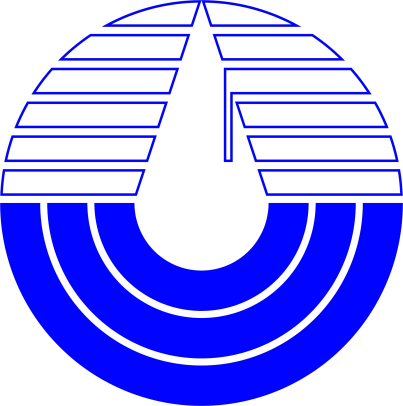 DIPOLOG CITY WATER DISTRICTCITIZEN’S CHARTERDecember 2019 EditionPage 1Mandate:The Dipolog City Water District’s mandate is contained in Presidential Decree No. 198, as amended by Presidential Decree No. 768, declaring a national policy favoring local operation and control of Water Systems; authorizing the formation of Local Water Districts and providing for the government and administration of such districts.Vision:The Dipolog City Water District by 2028: Delivering Sufficient, Reliable and Affordable Quality Water from the Tap to your Cup 24/7.Mission:Driven by our vision, we commit to:1.	Deliver constant, safe and reliable water compliant with national standards at the least possible cost;2.	Provide the highest quality service to our customers;3.	Protect and safeguard our water resources;4.	Sustain our viability through an efficiently managed and resilient network system.Service Pledge:We, at the DIPOLOG CITY WATER DISRICT, a local water utility of competent and dedicated workers uphold the values of Integrity, Teamwork, Customer Focus and Service Excellence and are committed in the effective implementation and continual improvement of our Quality Management System through providing constant, safe and reliable water compliant with national standards and other applicable statutory and regulatory requirements to our concessionaires’ and other interested parties’ satisfaction.All applicants or requesting parties who are within the office premises prior to the end of official working hours and during lunch break shall be attended to.LIST OF SERVICESCommercial ServicesExternal Services APPLICATION OF NEW SERVICE CONNECTION					6PAYMENT OF WATERBILL & OTHER FEES						10PURCHASE OF MATERIALS								12REQUEST FOR ADVANCE BILLING							14REQUEST FOR METER CALIBRATION							15CUSTOMER COMPLAINTS AND REQUESTS						17APPLICATION/RENEWAL FOR SENIOR CITIZEN’S DISCOUNT			18Commercial ServicesExternal Services APPLICATION OF NEW SERVICE CONNECTION Procedures when applying for a new service connectionTable 1:  Table of Approved Installation Rates per Board Resolution No. 98-02PAYMENT OF WATER BILL AND OTHER FEES Procedures when paying for water bills and other feesPURCHASE OF MATERIALS Procedures when purchasing materialsREQUEST FOR ADVANCE BILLING Procedures when requesting for advance billingREQUEST FOR METER CALIBRATION Procedures when requesting for meter calibrationCUSTOMER COMPLAINTS AND REQUESTS Procedures for complaints and requests APPLICATION AND RENEWAL FOR SENIOR CITIZEN’S DISCOUNT Procedures for applying or renewing of senior citizen’s discount FEEDBACK AND COMPLAINTSLIST OF OFFICESOffice or Division:Customer Services DivisionCustomer Services DivisionCustomer Services DivisionCustomer Services DivisionClassification:ComplexComplexComplexComplexType of Transaction:Government-to-Citizen (G2C)Government-to-Business (G2B)Government-to-Government (G2G)Government-to-Citizen (G2C)Government-to-Business (G2B)Government-to-Government (G2G)Government-to-Citizen (G2C)Government-to-Business (G2B)Government-to-Government (G2G)Government-to-Citizen (G2C)Government-to-Business (G2B)Government-to-Government (G2G)Who may avail:AllAllAllAllCHECKLIST OF REQUIREMENTSCHECKLIST OF REQUIREMENTSWHERE TO SECUREWHERE TO SECUREWHERE TO SECUREApproved New Installation Inspection Report (Form No. Eng-08)For lot owner (1 photocopy):Land title or Deed of SaleValid government-issued ID For non-lot owner (1 photocopy):a) Authorization letter from the lot owner using the prescribed formatb) Photocopy of land titlec) Valid government issued ID of the lot owner d) Valid government issued ID of the applicant or representative In-house piping installed and ready for tapping to mainlineFor Government Agency, Letter of Intent from the head of office; barangay resolution for Barangay Office.Settlement of all unpaid bills from other accounts. Customers deposit if unable to provide evidence of lot ownership (use of public land, title pending or under a mother title) or with incomplete documentsAmount of Customer’s Deposit Residential A/Government – P1,000Residential B/Semi-Comm’l. B – P1,500Residential C/Semi-Comm’l. A – P2,000Residential D/Commercial – P3,000Approved New Installation Inspection Report (Form No. Eng-08)For lot owner (1 photocopy):Land title or Deed of SaleValid government-issued ID For non-lot owner (1 photocopy):a) Authorization letter from the lot owner using the prescribed formatb) Photocopy of land titlec) Valid government issued ID of the lot owner d) Valid government issued ID of the applicant or representative In-house piping installed and ready for tapping to mainlineFor Government Agency, Letter of Intent from the head of office; barangay resolution for Barangay Office.Settlement of all unpaid bills from other accounts. Customers deposit if unable to provide evidence of lot ownership (use of public land, title pending or under a mother title) or with incomplete documentsAmount of Customer’s Deposit Residential A/Government – P1,000Residential B/Semi-Comm’l. B – P1,500Residential C/Semi-Comm’l. A – P2,000Residential D/Commercial – P3,000Customer Service personnelRegister of DeedsLTO, SSS, GSIS, PhilHealth, Pag-IBIG, UMID, NBI, passport, etc.Authorization from lot owner; form from Customer Service representativeRegister of DeedsLTO, SSS, GSIS, PhilHealth, Pag-IBIG, UMID, NBI, passport, etc.LTO, SSS, GSIS, PhilHealth, Pag-IBIG, UMID, NBI, passport, etc.Private plumber at applicant’s expenseFrom head of office; barangay councilFrom applicant From applicantCustomer Service personnelRegister of DeedsLTO, SSS, GSIS, PhilHealth, Pag-IBIG, UMID, NBI, passport, etc.Authorization from lot owner; form from Customer Service representativeRegister of DeedsLTO, SSS, GSIS, PhilHealth, Pag-IBIG, UMID, NBI, passport, etc.LTO, SSS, GSIS, PhilHealth, Pag-IBIG, UMID, NBI, passport, etc.Private plumber at applicant’s expenseFrom head of office; barangay councilFrom applicant From applicantCustomer Service personnelRegister of DeedsLTO, SSS, GSIS, PhilHealth, Pag-IBIG, UMID, NBI, passport, etc.Authorization from lot owner; form from Customer Service representativeRegister of DeedsLTO, SSS, GSIS, PhilHealth, Pag-IBIG, UMID, NBI, passport, etc.LTO, SSS, GSIS, PhilHealth, Pag-IBIG, UMID, NBI, passport, etc.Private plumber at applicant’s expenseFrom head of office; barangay councilFrom applicant From applicantCLIENT STEPSAGENCY ACTIONSFEES TO BE PAIDPROCESSING TIMEPERSON RESPONSIBLEFill out New Installation Inspection Report form (Form No. Eng-08) Submit the requirements Conduct interview and screeningProvide list of requirements to applicantForward Form Eng-08 to Engineering inspector for inspection and approvalConduct siteinspection, existence of previous connection,service pipeline and water pressure adequacyReturn approved form to Customer ServiceInform applicant of result of inspection2.1 Check submitted documents.       If unable to provide evidence of lot ownership (use of public land, title pending or under a mother title) or with incomplete documents, customer’s deposit will be required:ResA/Gov’t – P1,000ResB/SCB – P1,500ResC/SCA– P2,000ResD /Comm– P3,0002.2 Give orientation to applicant on water district policies, procedures and guidelines2.3 Fill-out Contract for Water Service and Application for Water Service Connection and Installation OrderNoneNoneNoneNone*based on classifica-tion of service connect-ion10 minutes4 hoursNote: Forms forwarded in the AM, will be inspected in the PM;forms forwarded in the PM will be inspected the following AM5 minutes20 minutesCustomer Service representativeCustomer Service DivisionEngineering inspector,Water/Sewerage Maint. Gen. ForemanPlanning, Const. & Maint. DivisionDept. Manager BEng’g. & Operations DepartmentCustomer Service representativeCustomer Service DivisionCustomer Service representativeCustomer Service DivisionPay the installation feeIssue official receipt Forward the Contract for Water Service to the GM for signatureRefer to Table 1 5 minutesTellerCommercialCustomer Service representativeCustomer Service DivisionPay the installation fee3.3 Sign the Contract for Water ServiceNone5 minutesGeneral ManagerPay the installation fee3.4 Install the service connectionNone1 dayPrivate contractors,Water/Sewerage Maint. Gen. ForemanPlanning, Const. & Maint. DivisionDept. Manager BEng’g. & Operations DepartmentWater Meter SizeTapping/Service LineRate1/2”Reserved Pipeline (RPL)1,750.003/4”Reserved Pipeline (RPL)2,750.001”Reserved Pipeline (RPL)4,000.001/2”1/2” SL3,750.001/2”3/4” SL3,750.003/4”3/4” SL4,750.001/2”1” SL5,750.003/4”1” SL6,750.001”1” SL7,750.00Office or Division:Accounts Management DivisionAccounts Management DivisionAccounts Management DivisionAccounts Management DivisionClassification:SimpleSimpleSimpleSimpleType of Transaction:Government-to-Citizen (G2C)Government-to-Business (G2B)Government-to-Government (G2G)Government-to-Citizen (G2C)Government-to-Business (G2B)Government-to-Government (G2G)Government-to-Citizen (G2C)Government-to-Business (G2B)Government-to-Government (G2G)Government-to-Citizen (G2C)Government-to-Business (G2B)Government-to-Government (G2G)Who may avail:DipCWD concessionaires or their representativesAny person who wish to pay for goods or services rendered/ to be renderedDipCWD concessionaires or their representativesAny person who wish to pay for goods or services rendered/ to be renderedDipCWD concessionaires or their representativesAny person who wish to pay for goods or services rendered/ to be renderedDipCWD concessionaires or their representativesAny person who wish to pay for goods or services rendered/ to be renderedCHECKLIST OF REQUIREMENTSCHECKLIST OF REQUIREMENTSWHERE TO SECUREWHERE TO SECUREWHERE TO SECURENotice of Billing	Payment Slip	Store Requisition  and Issue Slip	Application for New Installation Form	Reconnection Form	Notice of Billing	Payment Slip	Store Requisition  and Issue Slip	Application for New Installation Form	Reconnection Form	Billing Section	Customer Service Personnel	Customer Service Personnel	Customer Service Personnel	           Customer  Service Personnel	Billing Section	Customer Service Personnel	Customer Service Personnel	Customer Service Personnel	           Customer  Service Personnel	Billing Section	Customer Service Personnel	Customer Service Personnel	Customer Service Personnel	           Customer  Service Personnel	CLIENT STEPSAGENCY ACTIONSFEES TO BE PAIDPROCESSING TIMEPERSON RESPONSIBLEA.      For Concessionaires with Notice of BillingA.      For Concessionaires with Notice of BillingA.      For Concessionaires with Notice of BillingA.      For Concessionaires with Notice of BillingA.      For Concessionaires with Notice of Billing1.   Get priority number Give priority number ( “C” for Regular and “P” for PWD’s, Senior Citizen, Pregnant Women) None1 minuteGuard on DutyBe seated and wait for priority number to be calledN/ANone(Under normal conditions)5 minutesN/A3.   Present Billing Notice to Teller and pay the required amountIssue Official ReceiptAmount indicated in the Bill2 minutesTellerAccounts Management DivisionB.      For Concessionaires without Notice of BillingB.      For Concessionaires without Notice of BillingB.      For Concessionaires without Notice of BillingB.      For Concessionaires without Notice of BillingB.      For Concessionaires without Notice of BillingFill out Payment Slip with correct Account Name & AddressProvide account number and amount due in the slip givenNone1 minuteCustomer Service representativeCustomer Service Division2.   Get priority number Give priority number ( “C” for Regular and “P” for PWD’s, Senior Citizen, Pregnant Women) None1 minuteGuard on DutyBe seated and wait for priority number to be calledN/ANone(Under normal conditions)5 minutesN/A4.   Present Payment Slip to Teller and pay the required amountIssue Official ReceiptAmount indicated in the Bill2 minutesTellerAccounts Management DivisionOffice or Division:Accounts Management DivisionAccounts Management DivisionAccounts Management DivisionAccounts Management DivisionClassification:SimpleSimpleSimpleSimpleType of Transaction:Government-to-Citizen (G2C)Government-to-Business (G2B)Government-to-Government (G2G)Government-to-Citizen (G2C)Government-to-Business (G2B)Government-to-Government (G2G)Government-to-Citizen (G2C)Government-to-Business (G2B)Government-to-Government (G2G)Government-to-Citizen (G2C)Government-to-Business (G2B)Government-to-Government (G2G)Who may avail:DipCWD concessionaires or their representativesAny person who wish to purchase materials for installation and repair of their service linesDipCWD concessionaires or their representativesAny person who wish to purchase materials for installation and repair of their service linesDipCWD concessionaires or their representativesAny person who wish to purchase materials for installation and repair of their service linesDipCWD concessionaires or their representativesAny person who wish to purchase materials for installation and repair of their service linesCHECKLIST OF REQUIREMENTSCHECKLIST OF REQUIREMENTSWHERE TO SECUREWHERE TO SECUREWHERE TO SECUREStore Requisition and Issue ReceiptOfficial Receipt for the purchased materialsStore Requisition and Issue ReceiptOfficial Receipt for the purchased materialsCustomer Services DivisionCustomer Services DivisionCustomer Services DivisionCLIENT STEPSAGENCY ACTIONSFEES TO BE PAIDPROCESSING TIMEPERSON RESPONSIBLEProceed to the Customer Service Personnel and present list of materials to be purchasedIssue Store Requisition and Issue ReceiptNone5 minutesCustomer Service representativeCustomer Service Division2.   Get priority number Give priority number ( “C” for Regular and “P” for PWD’s, Senior Citizen, Pregnant Women) None1 minuteGuard on DutyBe seated and wait for priority number to be calledN/ANone(Under normal conditions)5 minutesN/APresent Store Requisition and Issue Receipt to Teller and pay the required amountIssue Official ReceiptAmount indicated in the SRS2 minutesTellerAccounts Management DivisionProceed to bodega and present official receipt for the purchased materialsIssue the corresponding purchased materialsNone10 minutesWarehouse personnelAdministrative Services DivisionOffice or Division:Accounts Management DivisionAccounts Management DivisionAccounts Management DivisionAccounts Management DivisionClassification:SimpleSimpleSimpleSimpleType of Transaction:Government-to-Citizen (G2C)Government-to-Business (G2B)Government-to-Government (G2G)Government-to-Citizen (G2C)Government-to-Business (G2B)Government-to-Government (G2G)Government-to-Citizen (G2C)Government-to-Business (G2B)Government-to-Government (G2G)Government-to-Citizen (G2C)Government-to-Business (G2B)Government-to-Government (G2G)Who may avail:Concessiopnaires of DipCWD or their representativesConcessiopnaires of DipCWD or their representativesConcessiopnaires of DipCWD or their representativesConcessiopnaires of DipCWD or their representativesCHECKLIST OF REQUIREMENTSCHECKLIST OF REQUIREMENTSWHERE TO SECUREWHERE TO SECUREWHERE TO SECUREAccount NumberAccount NameAccount NumberAccount NameCustomer Services DivisionCustomer Services DivisionCustomer Services DivisionCLIENT STEPSAGENCY ACTIONSFEES TO BE PAIDPROCESSING TIMEPERSON RESPONSIBLEProceed to the Customer Service and request for advance billing  for the desired account name and account numberMake a Job Order for meter reading and forward to the meter reader Forward reading to Billing personnel for billing of water consumption from the last reading period till the requested dayNoneNone1 hour15 minutesCustomer Service representativeCustomer Service DivisionMeter ReaderAccounts Management DivisionBilling PersonnelAccounts Management DivisionOffice or Division:Accounts Management DivisionAccounts Management DivisionAccounts Management DivisionAccounts Management DivisionComComplexComplexComplexComplexType of Transaction:Government-to-Citizen (G2C)Government-to-Business (G2B)Government-to-Government (G2G)Government-to-Citizen (G2C)Government-to-Business (G2B)Government-to-Government (G2G)Government-to-Citizen (G2C)Government-to-Business (G2B)Government-to-Government (G2G)Government-to-Citizen (G2C)Government-to-Business (G2B)Government-to-Government (G2G)Who may avail:Concessiopnaires of DipCWD or their representativesExternal customersConcessiopnaires of DipCWD or their representativesExternal customersConcessiopnaires of DipCWD or their representativesExternal customersConcessiopnaires of DipCWD or their representativesExternal customersCHECKLIST OF REQUIREMENTSCHECKLIST OF REQUIREMENTSWHERE TO SECUREWHERE TO SECUREWHERE TO SECUREAccount NumberAccount NameAccount NumberAccount NameCustomer Services DivisionCustomer Services DivisionCustomer Services DivisionCLIENT STEPSAGENCY ACTIONSFEES TO BE PAIDPROCESSING TIMEPERSON RESPONSIBLEProceed to the Customer Service and request for meter calibration  for the desired account name/ account numberPay the calibration fee Make a Job Order for pull-out and installation of a temporary water meter for the desired account name/ account numberForward Job Order to the maintenance personnel Pull-out and install temporary water meter for the desired account name/ account numberForward pulled-out water meter to the calibration personnel with Job Order formRecords the reading and serial number and the physical condition of the meter against the Job OrderCalibrate the pull-out meter and post the data to the Water Meter System and print the WM calibration resultForward result to Customer Services for personnel adjustment if necessaryInform customer of the result of the calibration test and instruct payment for PASSED meters.For FAILED meters, prepare Billing Adjustment MemoNone if meter is defective; P300.00 if meter passed the calibration testNoneNoneP300.00 if PASSED. No fee required for FAILED or defective meters.10 minutesHalf day1 day10 minutesCustomer Service representativeCustomer Service DivisionMaintenance personnelCustomer Service DivisionCalibration PersonnelAccounts Management DivisionCustomer Service representativeCustomer Service DivisionOffice or Division:Customer Services DivisionCustomer Services DivisionCustomer Services DivisionCustomer Services DivisionComComplexComplexComplexComplexType of Transaction:Government-to-Citizen (G2C)Government-to-Business (G2B)Government-to-Government (G2G)Government-to-Citizen (G2C)Government-to-Business (G2B)Government-to-Government (G2G)Government-to-Citizen (G2C)Government-to-Business (G2B)Government-to-Government (G2G)Government-to-Citizen (G2C)Government-to-Business (G2B)Government-to-Government (G2G)Who may avail:Concessiopnaires of DipCWD or their representativesAnybody with a service request or complaintConcessiopnaires of DipCWD or their representativesAnybody with a service request or complaintConcessiopnaires of DipCWD or their representativesAnybody with a service request or complaintConcessiopnaires of DipCWD or their representativesAnybody with a service request or complaintCHECKLIST OF REQUIREMENTSCHECKLIST OF REQUIREMENTSWHERE TO SECUREWHERE TO SECUREWHERE TO SECUREAccount NumberAccount NameAddressContact DetailsAccount NumberAccount NameAddressContact DetailsCustomer Service PersonnelCustomerCustomerCustomer Customer Service PersonnelCustomerCustomerCustomer Customer Service PersonnelCustomerCustomerCustomer CLIENT STEPSAGENCY ACTIONSFEES TO BE PAIDPROCESSING TIMEPERSON RESPONSIBLEBe seated and wait to be attended to by a customer service personnel. Be ready to provide your account information (account number, account name, address and contact number)Wait for feedback or result.Receive the complaint/request and record it to the computer1.2 Forward the complaint/     request to the responsible unit or action personnel. In case of written complaints/requests, forward the same to the office of the GM2.1 Concerned unit/action personnel to update the customer of the result action taken.NoneNone10 minutes2 days (depending on the complexity of the request or complaint)Customer Service representativeCustomer Service DivisionAction personnelof the concerned unit (Engineering, Commercial, Administrative,Finance, OGM, BOD)Office or Division:Customer Services DivisionCustomer Services DivisionCustomer Services DivisionCustomer Services DivisionComSimpleSimpleSimpleSimpleType of Transaction:Government-to-Citizen (G2C)Government-to-Business (G2B)Government-to-Government (G2G)Government-to-Citizen (G2C)Government-to-Business (G2B)Government-to-Government (G2G)Government-to-Citizen (G2C)Government-to-Business (G2B)Government-to-Government (G2G)Government-to-Citizen (G2C)Government-to-Business (G2B)Government-to-Government (G2G)Who may avail:Concessiopnaires of DipCWD or their representativesConcessiopnaires of DipCWD or their representativesConcessiopnaires of DipCWD or their representativesConcessiopnaires of DipCWD or their representativesCHECKLIST OF REQUIREMENTSCHECKLIST OF REQUIREMENTSWHERE TO SECUREWHERE TO SECUREWHERE TO SECURE1. Proof of age and citizenship (any one): 	- Senior Citizen Card or I.D.	- Valid Passport	- GSIS or SSS ID	- Current Driver’s License(Note: Submit only photocopy but bring the original for verification purposes)Proof of billing – the meter registration should be in the name of the senior citizenProof of residence – Barangay clearance issued within 2 months from date of application if billing address is different from address in the ID. If applying through a representative:Picture of senior citizen holding calendar or newspaper with visible date. Date of newspaper must be within 2 months from date of application/renewal.Authorization letter Valid ID of representative1. Proof of age and citizenship (any one): 	- Senior Citizen Card or I.D.	- Valid Passport	- GSIS or SSS ID	- Current Driver’s License(Note: Submit only photocopy but bring the original for verification purposes)Proof of billing – the meter registration should be in the name of the senior citizenProof of residence – Barangay clearance issued within 2 months from date of application if billing address is different from address in the ID. If applying through a representative:Picture of senior citizen holding calendar or newspaper with visible date. Date of newspaper must be within 2 months from date of application/renewal.Authorization letter Valid ID of representativeCustomerCustomer ServiceBarangay of residenceCustomerCustomerCustomer ServiceBarangay of residenceCustomerCustomerCustomer ServiceBarangay of residenceCustomerCLIENT STEPSAGENCY ACTIONSFEES TO BE PAIDPROCESSING TIMEPERSON RESPONSIBLEFill out application form for Senior Citizen’s DiscountEvaluate submitted requirementsNone5 minutesCustomer Service representativeCustomer Service DivisionFEEDBACK AND COMPLAINTS MECHANISMFEEDBACK AND COMPLAINTS MECHANISMHow to send feedbackAnswer the client Feedback Form and drop it at the designated drop box near the Teller Window.Contact information: Landline:   212-2574, 212-7625,              212-4485Cellphone: 09338257335How feedbacks are processedEvery Friday, the designated Public Relations Officer opens the dropbox and compiles and records all feedback submitted.Feedback requiring answers are forwarded to the relevant office unit and they are required to answer within three (3) days of the receipt of the feedback.The answer of the office is then relayed to the citizen.For inquiries and follow-ups, clients may contact:Landline:   212-2574, 212-7625,                   212-4485Cellphone: 09338257335How to file a complaintAnswer the client Complaint Form and drop it at the designated drop box near the Teller Window.Complaints can also be filed viaLandline:   212-2574, 212-7625,                   212-4485Cellphone: 09338257335Make sure to providethe following information: Name of person being complained  Incident EvidenceFor inquiries and follow-ups,clients may contact the followingtelephone number: Landline:   212-2574, 212-7625,                   212-4485Cellphone: 09338257335How complaints are processedThe designated Complaints Officer opens the complaints drop box on a daily basis and evaluates each complaint.Upon evaluation, the Complaints Officer shall start the investigation and forward the complaint to the relevantOffice unit for their explanation.The Complaints Officer will create a report after the investigation and shall submit it to the General Manager forappropriate action.The Complaints Officer will givefeedback to the client.For inquiries and follow-ups,clients may contact the followingtelephone number: Landline:   212-2574, 212-7625,                   212-4485Cellphone: 09338257335Contact Information of CCB, PCC, ARTAA R T A : complaints@arta,gov.ph                 1-ARTA (2782)PCC: 8888CCB: 0908-881-6565 (SMS)Office/UnitAddressContact InformationOffice of the Board of DirectorsDipolog City Water District, Highway Minaog, Dipolog City212-4485Office of the General ManagerDipolog City Water District, Highway Minaog, Dipolog City212-4485Administrative & Finance DepartmentDipolog City Water District, Highway Minaog, Dipolog City212-4485212-6742Engineering & Operations DepartmentDipolog City Water District, Highway Minaog, Dipolog City212-6158Commercial Services DepartmentDipolog City Water District, Highway Minaog, Dipolog City212-2574212-7625Human Resource OfficeDipolog City Water District, Highway Minaog, Dipolog City212-6742BAC SecretariatProcurement OfficeDipolog City Water District, Highway Minaog, Dipolog City212-6742